452876 Тубәнге Касмаш ауылы				                452876 д. Нижний КачмашМәктәп урамы, 1А					          ул. Школьная, 1АТел.: 8 (34779) 2-72-42, 2-72-82			                            Тел.: 8 (34779) 2-72-42, 2-72-82    ¥ а р а р                                                                          постановление05 март 2019 й.                                  № 21/1                                  05 марта  2019 г.Об утверждении программы совершенствования кадровой работы,развития муниципальной службыв сельском поселении Нижнекачмашевский сельсовет на 2019-2022 годы	В целях реализации Указа Президента Российской Федерации от 11 августа 2016 года №403 «Об основных направлениях развития государственной гражданской службы Российской Федерации на 2016-2018 годы», Указа Главы Республики Башкортостан от 7 ноября 2017 года №УГ-216 «Об утверждении программы совершенствования кадровой политики, развития государственной гражданской и муниципальной службы Республики Башкортостан на 2017-2022 годы», постановления Администрации муниципального района Калтасинский район от 27.02.2018 №232 и дальнейшего развития муниципальной службы в сельском поселении Нижнекачмашевский сельсовет муниципального района Калтасинский район Республики Башкортостан, ПОСТАНОВЛЯЮ:	1. Утвердить Программу совершенствования кадровой политики, развития муниципальной службы в сельском поселении Нижнекачмашевский сельсовет муниципального района Калтасинский район Республики Башкортостан на 2019-2022 годы (далее –Программа) согласно приложению к настоящему постановлению.	2. Контроль за исполнением настоящего постановления возложить на управляющего делами Сапаеву Е.А.	Глава администрации					И.И.ИжбулатовИсп.Сапаева Е.А.Приложениек постановлению администрацииСП Нижнекачмашевский сельсоветот «05» 03. 2019г. № 21/1ПРОГРАММАсовершенствования кадровой политики, развития муниципальной службы в сельском поселении Нижнекачмашевский сельсовет муниципального района Калтасинский район Республики Башкортостан на 2019-2022 годыПрограмма совершенствования кадровой политики, развития муниципальной службы в сельском поселении Нижнекачмашевский сельсовет муниципального района Калтасинский район Республики Башкортостан на 2019-2022 годы (далее- Программа) разработана в соответствии с Указом Президента Российской Федерации от 11 августа 2016 года №403 «Об основных направлениях развития государственной гражданской службы Российской Федерации на 2016-2018 годы», Указа Главы Республики Башкортостан от 7 ноября 2017 года №УГ-216 «Об утверждении программы совершенствования кадровой политики, развития государственной гражданской и муниципальной службы Республики Башкортостан на 2017-2022 годы», постановлением Администрации муниципального района Калтасинский район РБ от 27.02.2018г. №232.Реализация Программы предполагает:совершенствование организационных основ управления кадровым составом муниципальной службы;совершенствование подходов к профессиональному развитию муниципальных служащих, а также лиц, включенных в кадровые резервы;построение эффективной системы мотивации, стимулирования на муниципальной службе. Повышение престижа муниципальной службы;повышение результативности деятельности органов местного самоуправления;проведение комплекса мер по совершенствованию антикоррупционных механизмов в системе муниципальной службы.Общий срок реализации Программы рассчитан на период 2019-2022 годов (в один этап).Реализация мероприятий Программы осуществляется органами местного самоуправления в рамках установленных полномочий и бюджетных ассигнований, предусмотренных на очередной финансовый год и плановый период в сфере установленных функций.Мероприятия ПрограммыБаш´ортостан РеспубликаŸының Ґалтасы районы муниципаль  районыныңТубәнге Касмаш ауыл советыауыл биләмәŸе башлыŸы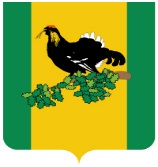 Администрация сельского поселения Нижнекачмашевский сельсовет муниципального  района Калтасинский район Республики Башкортостан№ п/пНаименование мероприятияСрок исполненияОтветственный исполнительI. Совершенствование организационных основ управления кадровым составом муниципальной службыI. Совершенствование организационных основ управления кадровым составом муниципальной службыI. Совершенствование организационных основ управления кадровым составом муниципальной службыI. Совершенствование организационных основ управления кадровым составом муниципальной службы1Разработка Концепции мотивации профессиональной служебной деятельности муниципальных служащих, включающей в себя взаимосвязанные:-индивидуальные показатели оценки эффективности и результативности деятельности;-порядок выдвижения на награждение государственными наградами и ведомственными наградами;-механизм должностного роста2019г.Администрация СП Нижнекачмашевский сельсовет2Обеспечение сохранения высококвалифицированного кадрового потенциала муниципальной службы при проведении организационно-штатных мероприятий в органах местного самоуправления2019-2022 годыГлава администрации СП Нижнекачмашевский сельсовет3Внедрение в органах местного самоуправления электронного кадрового документооборотаПосле принятия Минтрудом России унифицированных форм документовУправляющий делами4Внедрение единой методики проведения конкурсов на замещение вакантных должностей муниципальной службы и включение в кадровый резерв, в том числе, механизма приема в электронном виде и автоматизированной проверки документов кандидатов на замещение вакантных должностей муниципальной службы и включение в кадровый резервПосле принятия Минтрудом России единой методикиАдминистрация СП Нижнекачмашевский сельсовет5Установление органами местного самоуправления квалификационных требований к специальностям (направлением подготовки), знаниям и умениям, необходимым для замещения должностей муниципальной службы, с учетом области и вида профессиональной служебной деятельности2019 годАдминистрация СП Нижнекачмашевский сельсовет6Внедрение механизма оценки соответствия специальности (направления подготовки), знаний и умений претендентов квалификационным требованиям для замещения должностей муниципальной службы с использованием информационно-коммуникационных технологийПосле принятия Минтрудом России единой методикиАдминистрация СП Нижнекачмашевский сельсоветII. Совершенствование подходов к профессиональному развитию муниципальных служащих, а также лиц, включенных в кадровые резервыII. Совершенствование подходов к профессиональному развитию муниципальных служащих, а также лиц, включенных в кадровые резервыII. Совершенствование подходов к профессиональному развитию муниципальных служащих, а также лиц, включенных в кадровые резервыII. Совершенствование подходов к профессиональному развитию муниципальных служащих, а также лиц, включенных в кадровые резервы7Организация мероприятий по профессиональному развитию муниципальных служащих2019-2022 годыАдминистрация СП Нижнекачмашевский сельсовет8Подготовка предложений по внедрению новых форм профессионального развития муниципальных служащих, обеспечивающих их мотивацию к непрерывному профессиональному развитию и повышению эффективности их профессиональной служебной деятельности2019г.Администрация СП Нижнекачмашевский сельсовет9Разработка и актуализация перечня программ дополнительного профессионального образования для обучения муниципальных служащих, предлагаемых к реализации за счет бюджетных средствежегодноАдминистрация СП Нижнекачмашевский сельсовет10Расширение практики применения электронного обучения и дистанционных образовательных технологий при реализации мероприятий профессионального развития муниципальных служащих на портале «Электронное образование Республики Башкортостан»2019-2022 годыАдминистрация СП Нижнекачмашевский сельсовет11Разработка типовой муниципальной программы профессионального развития муниципальных служащих, лиц, замещающих муниципальные должности 2019-2020 годыАдминистрация СП Нижнекачмашевский сельсовет12Подготовка предложений о порядке организации органами местного самоуправления служебных стажировок и иных мероприятий по обмену опытом в целях профессионального развития муниципальных служащих2019г.Администрация СП Нижнекачмашевский сельсовет13Организация мероприятий по приему на стажировку (практику) учащихся и студентов в органы местного самоуправления в соответствии с заключаемыми договорами с профессиональными образовательными организациями2019-2022 годыАдминистрация СП Нижнекачмашевский сельсовет14Внедрение и развитие института наставничества в органах местного самоуправления. Принятие нормативного правового акта, регулирующего адаптацию и наставничество для вновь принятых муниципальных служащих2019-2020 годыАдминистрация СП Нижнекачмашевский сельсовет15Создание условий для повышения компьютерной грамотности, необходимой для исполнения должностных обязанностей, муниципальными служащими2019г.Администрация СП Нижнекачмашевский сельсовет16 Организация проведения тестирования компьютерной грамотности муниципальных служащих в соответствии с утвержденными рекомендациями о составе квалификационных требований к их компьютерной грамотности2019-2022 годыАдминистрация СП Нижнекачмашевский сельсоветIII. Построение эффективной системы мотивации, стимулирования на муниципальной службе. Повышение престижа муниципальной службыIII. Построение эффективной системы мотивации, стимулирования на муниципальной службе. Повышение престижа муниципальной службыIII. Построение эффективной системы мотивации, стимулирования на муниципальной службе. Повышение престижа муниципальной службыIII. Построение эффективной системы мотивации, стимулирования на муниципальной службе. Повышение престижа муниципальной службы17Совершенствование системы материального стимулирования муниципальных служащих, структуры денежного содержания муниципальных служащих, в том силе по увеличению гарантированной части их денежного содержания и доли выплат, обусловленных эффективностью их профессиональной служебной деятельностиПосле принятия нормативных правовых актов на федеральном уровнеАдминистрация СП Нижнекачмашевский сельсовет18Совершенствование мер социальной защиты и системы предоставления дополнительных гарантий муниципальным служащим2019-2022 годыАдминистрация СП Нижнекачмашевский сельсовет19Обеспечение участия муниципальных служащих в проектах, направленных на популяризацию и повышение престижа профессиональной служебной деятельности служащих2019-2022 годыАдминистрация СП Нижнекачмашевский сельсовет20Организация публикаций, интервью, посвященных деятельности муниципальных служащих2019-2022 годыАдминистрация СП НижнекачмашевскийсельсоветIV.Повышение результативности деятельности органов местного самоуправленияIV.Повышение результативности деятельности органов местного самоуправленияIV.Повышение результативности деятельности органов местного самоуправленияIV.Повышение результативности деятельности органов местного самоуправления21Разработка и принятие органами местного самоуправления муниципальной программы развития муниципальной службы сельского поселения Тюльдинский сельсовет2019г.Администрация СП Нижнекачмашевскийсельсовет22Повышение эффективности взаимодействия органов местного самоуправления с институтами гражданского общества в целях повышения открытости муниципальной службы2019-2022 годыАдминистрация СП НижнекачмашевскийсельсоветV. Проведение комплекса мер по совершенствованию антикоррупционных механизмов в системе муниципальной службыV. Проведение комплекса мер по совершенствованию антикоррупционных механизмов в системе муниципальной службыV. Проведение комплекса мер по совершенствованию антикоррупционных механизмов в системе муниципальной службыV. Проведение комплекса мер по совершенствованию антикоррупционных механизмов в системе муниципальной службы23Обеспечение мер по повышению эффективности деятельности органов местного самоуправления по профилактике коррупционных и иных правонарушений. Проведение мониторинга эффективности деятельности профилактике коррупционных и иных правонарушенийПосле принятия Минтрудом России единой методикиАдминистрация СП Нижнекачмашевский сельсовет24Размещение и ежемесячная актуализация в специальных разделах официального сайта сельского поселения в информационно-телекоммуникационной сети Интернет информации о мерах по предупреждению коррупции2019-2022 годыАдминистрация СП Нижнекачмашевский сельсовет